ҠАРАР					            ПОСТАНОВЛЕНИЕ          15 январь  2018  й.		  №  1           15 января 2018  г.Об утверждении муниципальной программы «Энергосбережение  и повышение энергетической эффективности на территории Сельского поселения Мутабашевский сельсовет муниципального района Аскинский район Республики Башкортостан 2018-2020 гг.»В соответствии с Федеральным законом от 06.10.2003 № 131-ФЗ « Об общих принципах организации местного самоуправления в Российской Федерации» и от 23.11.2009г. № 261-ФЗ « Об энергосбережении и повышении энергетической эффективности и о внесении изменений в отдельные законодательные акты РФ», Распоряжением Правительства РФ от 01.12.2010г. № 1830-р « О плане мероприятий по энергосбережению и повышению энергетической эффективности в РФ», ПОСТАНОВЛЯЮ:1.Утвердить муниципальную программу «Энергосбережение и повышение энергетической эффективности на территории Сельского поселения Мутабашевский  сельсовет муниципального района Аскинский район Республики Башкортостан на период 2018-2020 гг» согласно приложению.Главным распорядителем бюджетных средств СП Мутабашевский  сельсовет МР Аскинский  район РБ  предусмотреть средства на финансирование данной муниципальной программы « Энергосбережение и повышение энергетической эффективности на территории СП Мутабашевский сельсовет муниципального района Аскинский район РБ на период           2018-2020 гг» в соответствии с приложением № 1.Установить, что в ходе реализации муниципальной долгосрочной целевой программы «Энергосбережение и повышение энергетической эффективности на территории Сельского поселения Мутабашевский  сельсовет на период 2018-2020гг» ежегодной корректировке подлежат мероприятия и объемы их финансирования с учетом возможностей средств бюджета Сельского  поселения Мутабашевский сельсовет.Обнародовать настоящее решение на информационном стенде в здании администрации Сельского поселения Мутабашевский  сельсовет  муниципального района Аскинский  район Республики Башкортостан и на сайте Сельского поселения Мутабашевский сельсовет: «www.mutabash04sp.ru/».Контроль за выполнением настоящего постановления оставляю за собой.ГлаваСельского поселения Мутабашевский сельсоветмуниципального района Аскинский район Республики БашкортостанА.Г. Файзуллин:                     .Приложение № 1 к  постановлению главы Администрациисельского поселения Мутабашевский сельсовет муниципального района Аскинский районРеспублики Башкортостанот  15.01.2018 г.  № 1МУНИЦИПАЛЬНАЯ ЦЕЛЕВАЯ ПРОГРАММА«Энергосбережение и  повышение энергетической эффективностина территории Сельского поселения Мутабашевский сельсовет муниципального района Аскинский район Республики Башкортостанна 2018-2020 годы»ПАСПОРТмуниципальной целевой программы «Энергосбережение и  повышение энергетической эффективности на территории СП Мутабашевский  сельсовет МР Аскинский район РБ на 2018-2020 годы»Анализ существующего положенияПрограмма энергосбережения — это единый комплекс организационных и технических мероприятий, направленных на экономически обоснованное потребление энергоресурсов, и является фундаментом планомерного снижения затратной части тарифов.При существующем уровне энергоемкости экономики и социальной сферы муниципального образования дальнейшие изменения стоимости топливно-энергетических и коммунальных ресурсов приведут к снижению эффективности бюджетных расходов, вызванному ростом доли затрат на оплату коммунальных услуг в общих затратах на муниципальное управление.Для решения проблемы необходимо осуществление комплекса мер по интенсификации энергосбережения, которые заключаются в разработке, принятии и реализации срочных согласованных действий по повышению энергетической эффективности при производстве, передаче и потреблении энергии и ресурсов других видов на территории Сельского поселения Мутабашевский сельсовет.Основным инструментом управления энергосбережением является программно-целевой метод, предусматривающий разработку, принятие и исполнение муниципальной целевой программы энергосбережения.В предстоящий период на территории муниципального образования должны быть выполнены установленные Законом требования в части управления процессом энергосбережения, в том числе:— применение энергосберегающих технологий при проектировании, строительстве, реконструкции и капитальном ремонте объектов капитального строительства;— проведение энергетических обследований;— учет энергетических ресурсов;— ведение энергетических паспортов;— ведение топливно-энергетических балансов;— нормирование потребления энергетических ресурсов.Необходимость решения проблемы энергосбережения программно- целевым методом обусловлена следующими причинами:а). Невозможностью комплексного решения проблемы в требуемые сроки за счет использования действующего рыночного механизма;б). Комплексным характером проблемы и необходимостью координации действий по ее решению.Повышение эффективности использования энергии и других видов ресурсов требует координации действий поставщиков и потребителей ресурсов.В силу преимущественно монопольного характера рынка энергии и других коммунальных ресурсов без участия органа местного самоуправления баланс в отношениях поставщиков и потребителей ресурсов будет смещен в пользу поставщиков.в). Необходимостью обеспечить выполнение задач социально-экономического развития, поставленных на федеральном, региональном и местном уровне.Принятый Федеральный закон от 23.11.2009  № 261-ФЗ «Об энергосбережении и о повышении энергетической эффективности и о внесении изменений в отдельные законодательные акты Российской Федерации» является основным документом, определяющим задачи долгосрочного социально-экономического развития в энергетической сфере, и прямо указывает, что мероприятия по энергосбережению и эффективному использованию энергии должны стать обязательной частью муниципальных программ.В настоящее время создание условий для повышения эффективности использования энергии и других видов ресурсов становится одной из приоритетных задач социально-экономического развития Сельского поселения Мутабашевский сельсовет муниципального района Аскинский район Республики Башкортостан.Цели и задачи ПрограммыОсновными целями Программы являются повышение энергетической эффективности при потреблении энергетических ресурсов в Сельском поселении Мутабашевский сельсовет  за счет снижения в 2014 году удельных показателей энергоемкости и энергопотребления предприятий и организаций на 10 процентов, создание условий для перевода экономики и бюджетной сферы муниципального образования на энергосберегающий путь развития.Для достижения поставленных целей в ходе реализации Программы органу местного самоуправления необходимо решить следующие задачи:2.1.   Проведение комплекса организационно-правовых мероприятий по управлению энергосбережением, в том числе создание системы показателей, характеризующих энергетическую эффективность при производстве, передаче и потреблении энергетических ресурсов, их мониторинга, а также сбора и анализа информации об энергоемкости экономики территории.Для этого в предстоящий период необходимо:— создание системы нормативно-методического обеспечения эффективного использования энергии и ресурсов, включая разработку норм освещения, стимулирующих применение энергосберегающих осветительных установок и решений.2.2.  Запрет на  применение не энергосберегающих технологий при модернизации, реконструкции и капитальном ремонте основных фондов.Для решения данной задачи необходимо при согласовании проектов строительства, реконструкции, капитального ремонта, а также при приемке объектов капитального строительства ввести в практику применение требований по ресурсоэнергосбережению.2.3.  Проведение энергетических обследований, ведение энергетических паспортов.Для выполнения данной задачи необходимо организовать работу по:— проведению энергетических обследований, составлению энергетических паспортов (в соответствии с утверждёнными Правительством РФ требованиями).2.4.  Обеспечение учета всего объема потребляемых энергетических ресурсов.Для этого необходимо оснастить приборами учета коммунальных ресурсов и устройствами регулирования потребления тепловой энергии орган местного самоуправления, муниципальные бюджетные учреждения и перейти на расчеты между организациями муниципальной бюджетной сферы и поставщиками коммунальных ресурсов только по показаниям приборов учета.2.5.  Организация ведения топливно-энергетических балансов.Для выполнения этой задачи необходимо обеспечить ведение топливно-энергетических балансов органа местного самоуправления, муниципальными бюджетными учреждениями, а также организациями, получающими поддержку из бюджета.2.6.  Нормирование и установление обоснованных лимитов потребления энергетических ресурсов.Для выполнения данной задачи необходимо разработать методику нормирования и установления обоснованных нормативов и лимитов энергопотребления.3.План мероприятий. Показатели, характеризующие результаты деятельностиБАШҠОРТОСТАН РЕСПУБЛИКАҺЫАСҠЫН РАЙОНЫМУНИЦИПАЛЬ РАЙОНЫНЫҢМОТАБАШАУЫЛ БИЛӘМӘҺЕ ХӘКИМИӘТЕ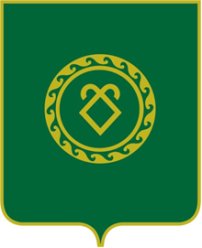 РЕСПУБЛИКА БАШКОРТОСТАН АДМИНИСТРАЦИЯСЕЛЬСКОГО ПОСЕЛЕНИЯМУТАБАШЕВСКИЙ  СЕЛЬСОВЕТМУНИЦИПАЛЬНОГО РАЙОНААСКИНСКИЙ РАЙОННаименование ПрограммыМуниципальная целевая программа
«Энергосбережение и повышение энергетической эффективности на территории Сельского поселения Мутабашевский сельсовет  на 2018-2020 годы»  (далее — Программа)Основание для разработки программы— Федеральный закон от 06.10.2003 № 131-ФЗ «Об общих принципах организации местного самоуправления в Российской Федерации»;— Федеральный закон от 23.11.2009  № 261-ФЗ «Об энергосбережении и о повышении энергетической эффективности и о внесении изменений в отдельные законодательные акты Российской Федерации»;—Устав Сельского поселения Мутабашевский сельсовет муниципального района Аскинский район Республики Башкортостан.Муниципальный  заказчикАдминистрация Сельского поселения Мутабашевский сельсоветРазработчик ПрограммыАдминистрация Сельского поселения Мутабашевский сельсовет. Цели и задачи Программы— Улучшение качества жизни и благосостояния населения Сельского поселения Мутабашевский сельсовет;— совершенствование нормативных и правовых условий для поддержки энергосбережения и повышения энергетической эффективности;— лимитирование и нормирование энергопотребления в бюджетной сфере;— широкая пропаганда энергосбережения;— повышение эффективности использования энергетических ресурсов Сельского поселения Мутабашевский сельсовет;— снижение финансовой нагрузки на бюджет за счет сокращения платежей за  воду, топливо и электрическую энергию.Важнейшие индикаторы и показатели Программы— модернизация объектов коммунальной инфраструктуры;— повышение эффективности управления объектами коммунальной инфраструктуры;— ежегодное снижение потребления электроэнергии в натуральных показателях не менее трех процентов.Сроки реализации ПрограммыНачало: 15 января  2018 года;Окончание: 31 декабря 2020 года.Объемы и источники финансированияПрограммыОбщий объем финансирования –152,2 тыс.рублейв том числе:2018 г. – 92,2 тыс.руб.,2019 г. – 30 тыс.руб.,2020г. – 30 тыс.руб.Финансирование мероприятий данной Программы осуществляется за счет средств бюджета Сельского поселения Мутабашевский сельсовет.Ожидаемые конечные результаты— снижение уровня износа объектов коммунальной инфраструктуры;— благоустроенность населенных пунктов Сельского поселения Мутабашевский сельсовет.Ответственные лица для контактов глава Сельского поселения Мутабашевский сельсовет,Специалист 1 категории –специалист администрации Сельского поселения Мутабашевский сельсовет; телефон: 8(34771) 26635№ п/пНаименование мероприятийОтветственныеФинансовые затраты в действующих ценах соответствующих лет (тыс. рублей)Финансовые затраты в действующих ценах соответствующих лет (тыс. рублей)Финансовые затраты в действующих ценах соответствующих лет (тыс. рублей)Финансовые затраты в действующих ценах соответствующих лет (тыс. рублей)Финансовые затраты в действующих ценах соответствующих лет (тыс. рублей)Ожидаемые результаты, экономическая эффективность№ п/пНаименование мероприятийОтветственныеисточник финансированиявсегов том числе по годамв том числе по годамв том числе по годамОжидаемые результаты, экономическая эффективность№ п/пНаименование мероприятийОтветственныеисточник финансированиявсего201820192020Ожидаемые результаты, экономическая эффективность1234567891.Обучение профильных специалистов основам энерго-сбережения и реализации договоров на энергоаудит и энергосервисАдминистрация Сельского поселения Мутабашевский сельсоветБюджет Сельского поселения Мутабашевский сельсовет———Повышение квалификации в сфере энерго-ресурсосбережения2.Пропаганда и методическая работа по вопросам энергосбереженияАдминистрация Сельского поселения Мутабашевский сельсоветБюджет Сельского поселения Мутабашевский сельсовет01.000—3.Назначение ответственных за энергосбережение в учреждениях и организацияхАдминистрация Сельского поселения Мутабашевский сельсоветНе требуется финансирование—————4.Постоянный контроль, технический и финансовый учет эффекта от внедрения энергосберегающих мероприятий по энергосервисным договорамАдминистрация Сельского поселения Мутабашевский сельсоветНе требуется финансирование—————5.Замена ламп накаливания на энергосберегающие, (поэтапная замена люминесцентных ламп, ламп ДРЛ, ДНаТ на энергосберегающие, светодиодные).Администрация Сельского поселенияБюджет Сельского поселения50.030.010.010.0Уменьшение потребления электроэнергии на освещение
на 50 %